Klasa 5, matematyka, 25.03.2020 r.Temat:Trójkąt równoramiennyProszę o zapisanie tematu w zeszycie, otworzenie podręcznika na stronie 148 i przeczytanie przykładu 1 (bezpośrednio pod tematem).Przykład 1 pokazuje nam, jak wygląda i czym się charakteryzuje trójkąt równoramienny.Główną cechą tego trójkąta jest to, iż posiada dwa boki tej samej długości – nazywać je będziemy ramionami tego trójkąta.Dla osób nieposiadających podręcznika zamieszcza zdjęcie: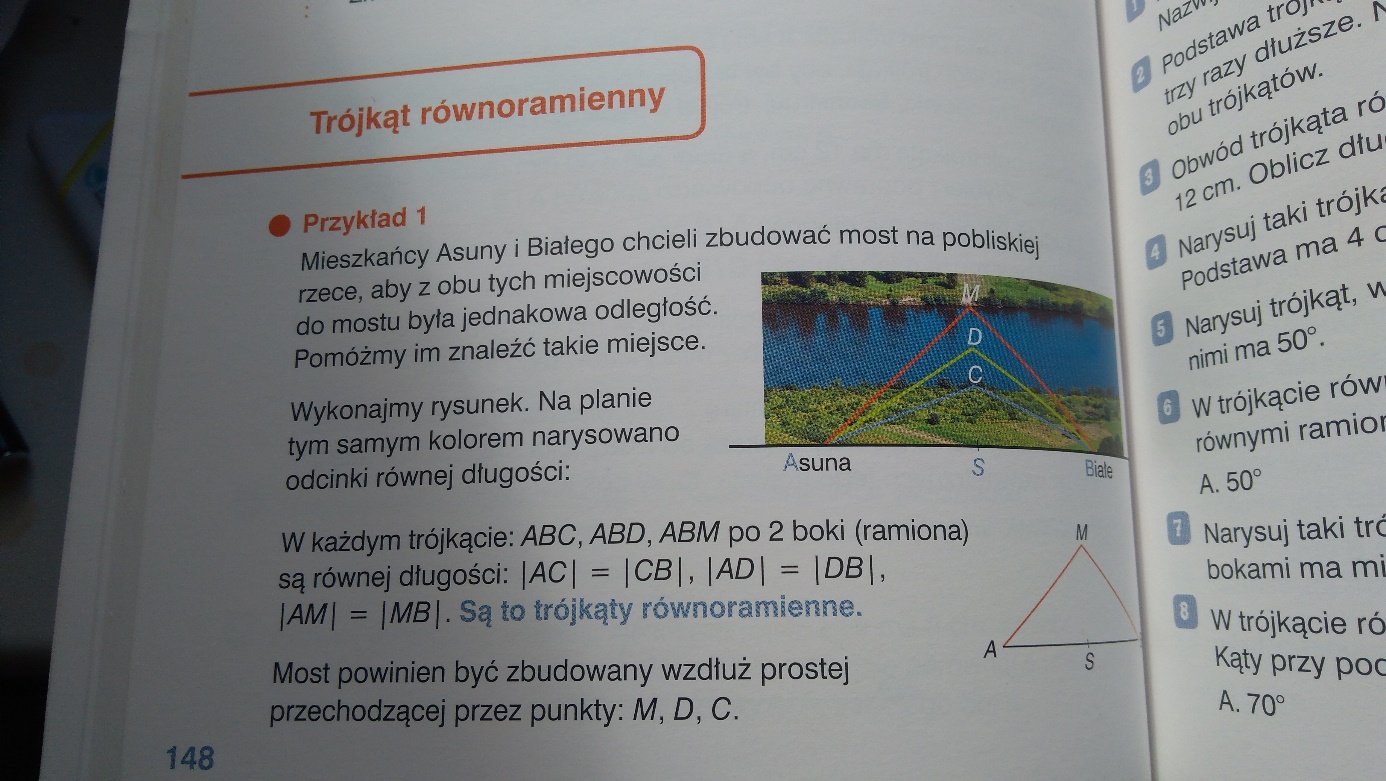 A teraz przeczytaj przykład 2 ze strony 149, po czym wykonaj czynności, które są tam opisane - to będzie dobra zabawa, a jednocześnie pomoże Ci to utrwalić wiedzę na temat trójkątów równoramiennych.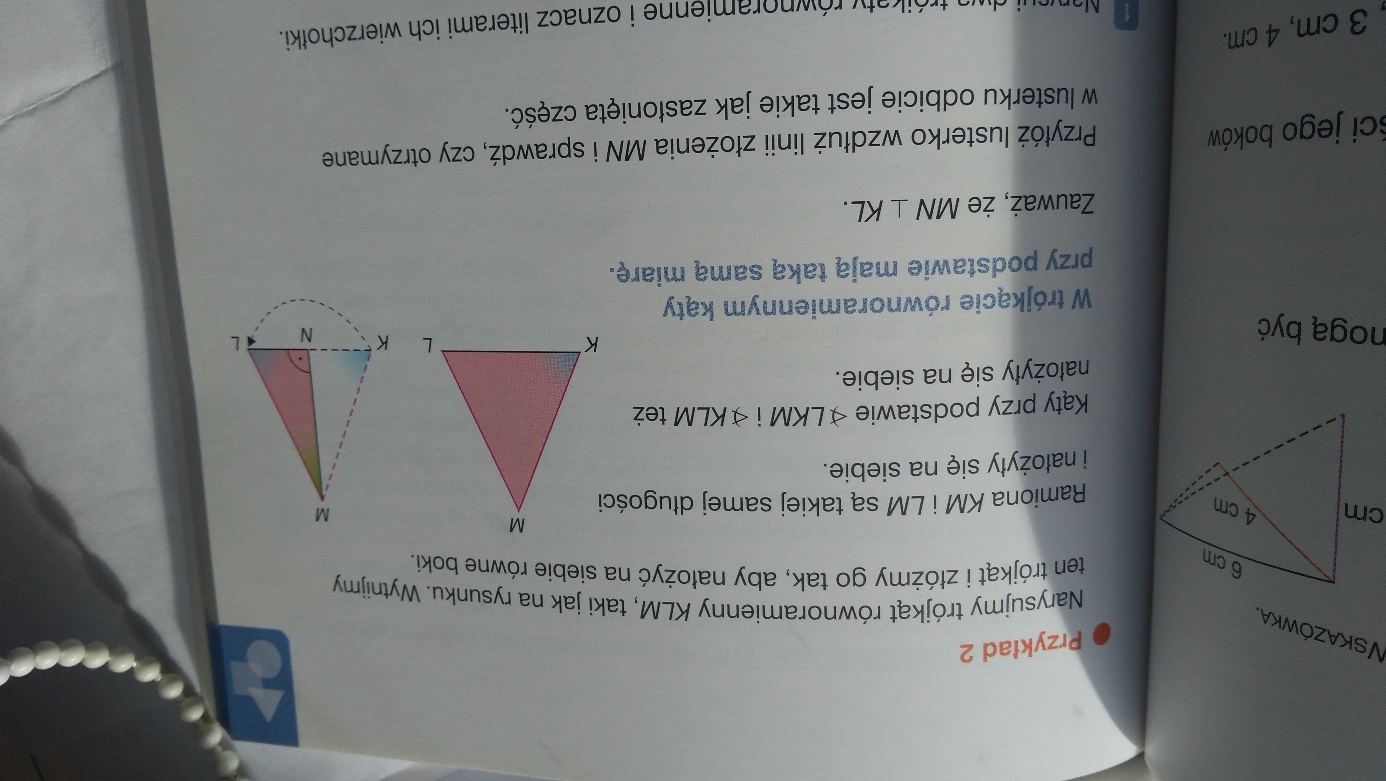 Na koniec zadanie do samodzielnego wykonania (w zeszycie pod tematem lekcji):Narysuj dwa trójkąty równoramienne i oznacz literami ich wierzchołki. Nazwij ich ramiona. Zmierz i opisz kąty przy podstawie.Dla osób posiadających dostęp do Internetu i poczty elektronicznej podaję adres mailowy, gdzie można wysłać zdjęcia wykonanej pracy:romantucki@szkolaprywatna-bialogard.plW tytule wiadomości proszę o wpisanie imienia i nazwiska oraz klasę.Pozdrawiam.Zdrówka.